Strona 1z 2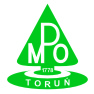 Zintegrowany System ZarządzaniaZałącznik nr 1 FORMULARZ  OFERTOWYUsługi pocztowe Załącznik nr 1 FORMULARZ  OFERTOWYUsługi pocztowe Znak: UP/P- 05 /2015Ogłoszenie z dnia 22 stycznia  2015 r.Znak: UP/P- 05 /2015zamawiającyMiejskie Przedsiębiorstwo Oczyszczania Spółka z o. o. z siedzibą w Toruniu przy ul. Grudziądzkiej  159,REGON:  870525973  NIP:   879-016-92-80Sąd Rejonowy w Toruniu, VII Wydział Gospodarczy Krajowego Rejestru Sądowego KRS 0000151221Kapitał zakładowy: 8. 469. 500 PLNzamawiającyMiejskie Przedsiębiorstwo Oczyszczania Spółka z o. o. z siedzibą w Toruniu przy ul. Grudziądzkiej  159,REGON:  870525973  NIP:   879-016-92-80Sąd Rejonowy w Toruniu, VII Wydział Gospodarczy Krajowego Rejestru Sądowego KRS 0000151221Kapitał zakładowy: 8. 469. 500 PLNDANE DOTYCZĄCE WYKONawCYNAZWA:  ......................................................................................................................................................................................SIEDZIBA...........................................................................  ul. .....................................................................................................NR TELEFONU ................................................................  NR FAKS ........................................................................................NIP .....................................................................................  REGON ..........................................................................................KRS …………………………………………………….………  Kapitał zakładowy : ……………………………………………………DANE DOTYCZĄCE WYKONawCYNAZWA:  ......................................................................................................................................................................................SIEDZIBA...........................................................................  ul. .....................................................................................................NR TELEFONU ................................................................  NR FAKS ........................................................................................NIP .....................................................................................  REGON ..........................................................................................KRS …………………………………………………….………  Kapitał zakładowy : ……………………………………………………Wartość oferty NETTO 
(podatku VAT)cyfrowo:słownie:% PODATKU VAT     wartość podatku VATcyfrowo:słownie:................................                ...................... %…………………………………………………….. ZŁWartość oferty BRUTTO 
(z podatkiem VAT)cyfrowo:słownie:TERMIN wykonania zamówienia01.03.2015 r. – 29.02.2016 r.WARUNKI PŁATNOŚCI ……….  od daty dostarczenia zamawiającemu  faktury VAT....................................., dnia .................................                                               podpis wykonawcy ....................................., dnia .................................                                               podpis wykonawcy 